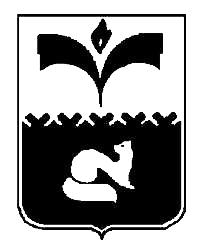 ДУМА ГОРОДА ПОКАЧИХанты-Мансийский автономный округ-ЮграРЕШЕНИЕот 27.08.2015  				                                            № 74Об обращении депутатов Думы городаНефтеюганска в Думу Ханты-Мансийскогоавтономного округа-Югры 	Рассмотрев обращение депутатов Думы города Нефтеюганска в Думу Ханты-Мансийского автономного округа – Югры, в соответствии с частью 5 статьи 23 Регламента Думы города Покачи, утвержденного решением Думы города Покачи от 22.10.2010 № 84, Дума городаРЕШИЛА:1. Поддержать обращение депутатов Думы города Нефтеюганска в Думу Ханты-Мансийского автономного округа - Югры об определении социального статуса «Дети войны» на уровне Ханты-Мансийского автономного округа – Югры и предусмотреть, исходя из возможностей бюджета округа и бюджетов муниципальных образований, для указанной категории граждан, комплекс мер социальной поддержки. 2. Поручить исполняющему обязанности  председателя Думы города Покачи С.А. Дмитрюку  направить в Думу города Нефтеюганска письмо, содержащее отношение Думы города Покачи к предложениям Думы города Нефтеюганска (приложение).3. Контроль за выполнением решения возложить на исполняющего обязанности  председателя  Думы города Покачи  С.А. Дмитрюка.Исполняющий обязанностипредседателя Думы города Покачи                                  С.А. Дмитрюк                          		              Приложение к решению Думы города Покачиот 27.08.2015 № 74Главе города НефтеюганскаН.Е. ЦыбулькоУважаемый Николай Ефимович!Изучив обращение депутатов Думы города Нефтеюганска в Думу Ханты-Мансийского автономного округа – Югры сообщаем, что в целом депутаты Думы города Покачи согласны с тем, что назрела объективная необходимость рассмотреть вопрос об определении на уровне Ханты-Мансийского автономного округа – Югры социального статуса «Дети войны» и предусмотреть, исходя из возможностей бюджета округа и бюджетов муниципальных образований, для указанной категории граждан комплекс мер социальной поддержки. Ранее, в 2012 году, Думой города Покачи уже направлялись в государственные органы Ханты-Мансийского автономного округ - Югры предложения по внесению изменений в действующее законодательство в части установления категории лиц «дети войны», нуждающихся в социальной поддержке и  предоставлении таким людям мер социальной поддержки. Но нами был получен отказ по причине того, что такая льготная категория не установлена Правительством Российской Федерации.   